BEANZ BioLive/ChemEd 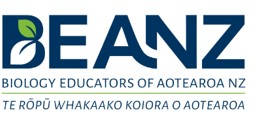 2024 Conference ScholarshipsRegistration is now open for the biennial ChemEd & Biolive conference.Conference website:  ChemEd 2024 (eventsair.com) BEANZ is offering a number of scholarships, up to the value of $800, for members to attend this conference.Successful recipients of a scholarship can claim from BEANZ for the cost of registration (which includes the conference itself, morning/afternoon teas and lunches as well as the conference dinner). Also travel costs and accommodation Total claim up to a maximum of $800. Claims must be accompanied by GST invoices and receiptsThere are many reasons why you might apply – perhaps you are an early career teacher or you are returning to teaching after a period of time away from the classroom. It may be that you have never attended a BioLive conference before or perhaps your school can only afford to send one staff member but the whole Biology department would like to attend. Whatever your reason, as long as you are a BEANZ member you are eligible to apply for a scholarship. Individuals and schools who have not been awarded a scholarship previously will have precedence. Also, precedence will be given to applications from rural schools, sole charge schools and PCT or OTT teachers.To apply, please email biologynz@gmail.com  with the following details – Your name, organisation, email address and your reason for applying. Applications close June 30th 